                  	   Winter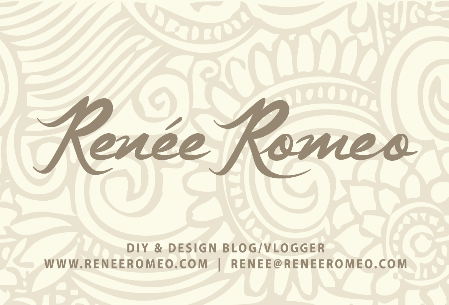 House Maintenance Checklist:  Replace Smoke Detector Batteries:  Replace Smoke Detector Unit: Replacement Date __________  (Every 10 years)  Replace Carbon Monoxide Detector Batteries: Replace Carbon Monoxide Unit: Replacement Date__________ (Every 7 years)Change Furnace Filter(s): Vacuum Floor and Wall Registers: Vacuum Cold Air Return Grates: Vacuum Dryer Trap: Vacuum Refrigerator Grate(s):Clean Refrigerator Drip Pan:Oil Squeaky Door Hinges: Tighten Cabinet Knobs: Tighten Window Locks: Tighten Door Knobs: Vacuum Floor Registers: Vacuum Cold Air Return Grates: Vacuum Refrigerator Grate(s): 